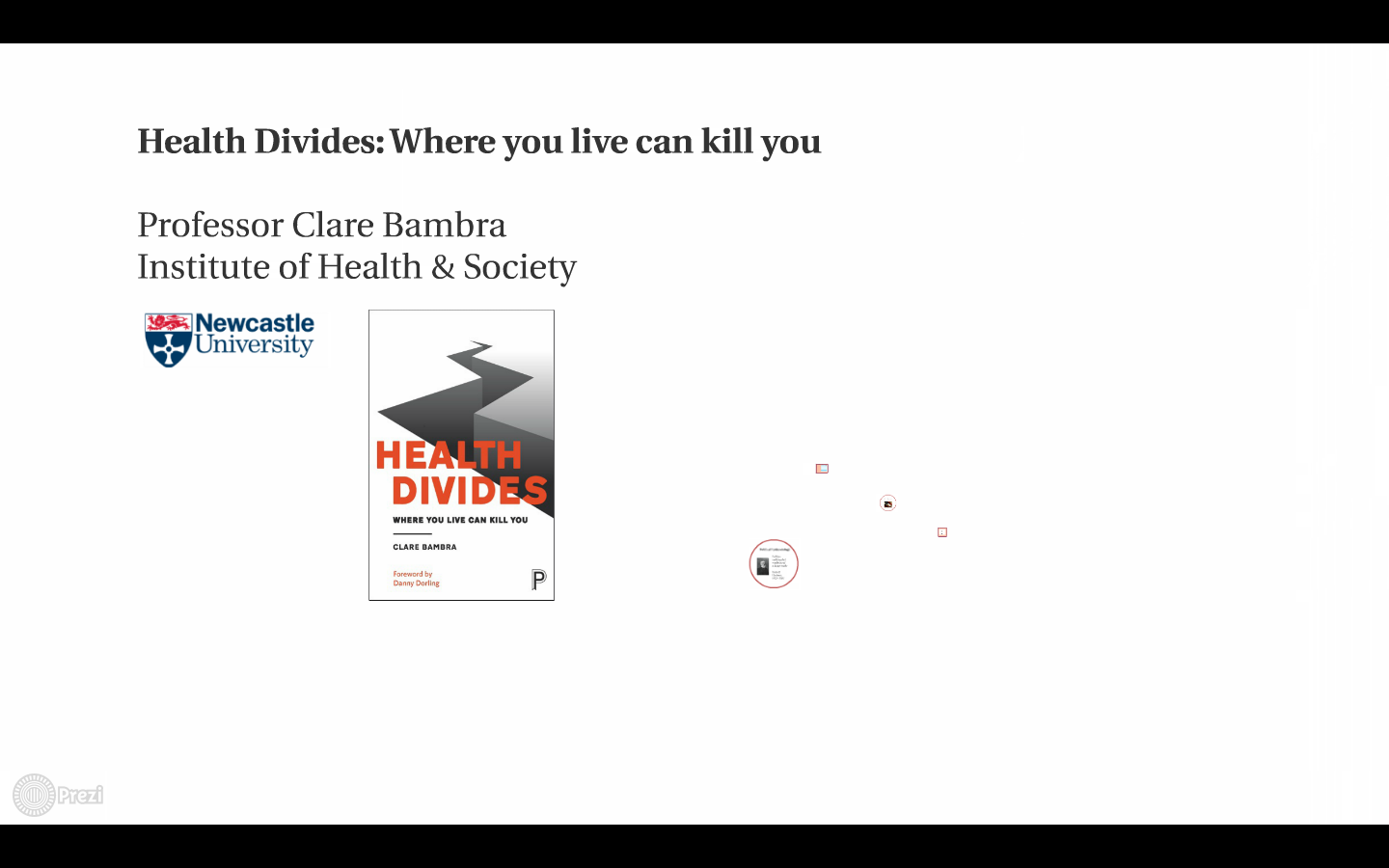 Link